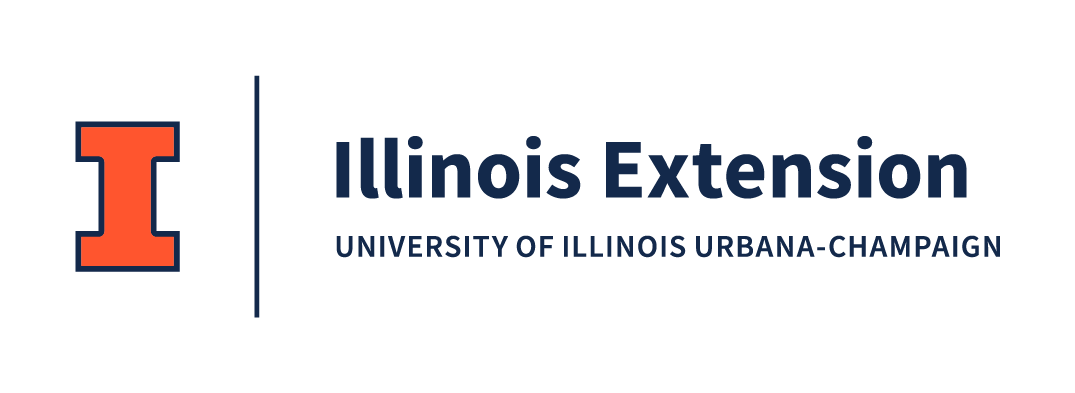 Unit 24Extension Council Meeting Schedule for 2023-2024October 27, 2023 – 4:00 p.m.February 8, 2024 – 6:00 p.m. (re-scheduled for February 15, 2024 – 6:00 p.m.)May 16, 2024 – 6 p.m.August 29, 2024 – 6 p.m.